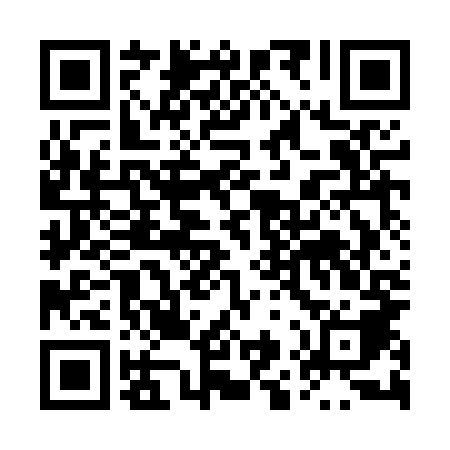 Ramadan times for Popielewo, PolandMon 11 Mar 2024 - Wed 10 Apr 2024High Latitude Method: Angle Based RulePrayer Calculation Method: Muslim World LeagueAsar Calculation Method: HanafiPrayer times provided by https://www.salahtimes.comDateDayFajrSuhurSunriseDhuhrAsrIftarMaghribIsha11Mon4:164:166:1412:003:495:485:487:3912Tue4:134:136:1212:003:515:505:507:4113Wed4:114:116:0912:003:525:525:527:4314Thu4:084:086:0712:003:545:535:537:4515Fri4:054:056:0411:593:555:555:557:4716Sat4:034:036:0211:593:575:575:577:4917Sun4:004:005:5911:593:595:595:597:5218Mon3:573:575:5711:584:006:016:017:5419Tue3:543:545:5511:584:026:036:037:5620Wed3:513:515:5211:584:036:056:057:5821Thu3:483:485:5011:584:056:076:078:0022Fri3:463:465:4711:574:066:086:088:0323Sat3:433:435:4511:574:076:106:108:0524Sun3:403:405:4211:574:096:126:128:0725Mon3:373:375:4011:564:106:146:148:0926Tue3:343:345:3711:564:126:166:168:1227Wed3:313:315:3511:564:136:186:188:1428Thu3:283:285:3211:554:156:206:208:1729Fri3:253:255:3011:554:166:216:218:1930Sat3:223:225:2711:554:176:236:238:2131Sun4:194:196:2512:555:197:257:259:241Mon4:154:156:2312:545:207:277:279:262Tue4:124:126:2012:545:227:297:299:293Wed4:094:096:1812:545:237:317:319:314Thu4:064:066:1512:535:247:337:339:345Fri4:034:036:1312:535:267:347:349:366Sat3:593:596:1012:535:277:367:369:397Sun3:563:566:0812:535:287:387:389:428Mon3:533:536:0612:525:307:407:409:449Tue3:493:496:0312:525:317:427:429:4710Wed3:463:466:0112:525:327:447:449:50